                      ГБУ ДПО Санкт-Петербургская академия 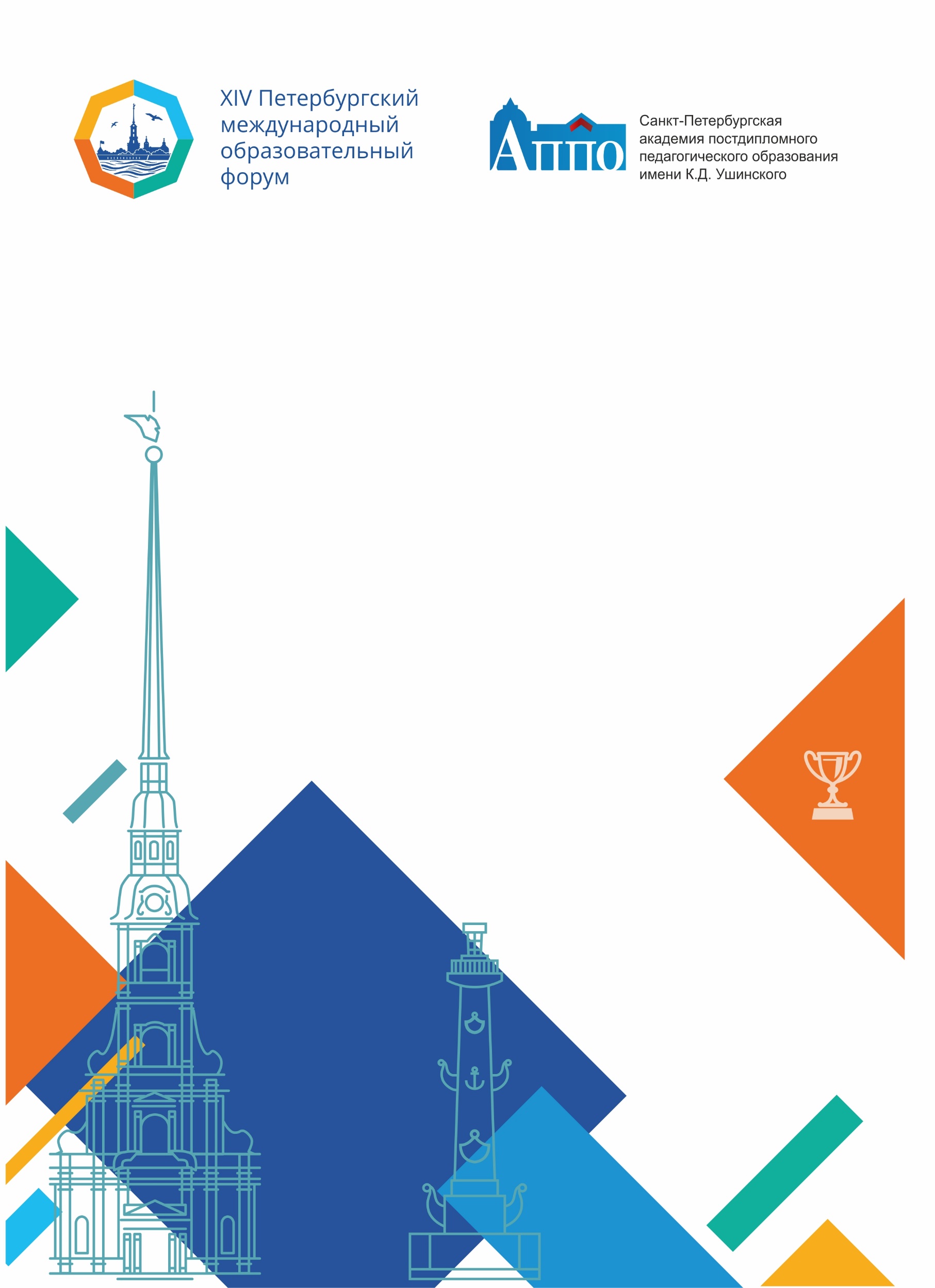  постдипломного педагогического образования имени К.Д. Ушинского 
Институт управления образованиемКафедра педагогики и андрагогикиПРОГРАММА   Всероссийской научно-практической конференцииНеодидактика предпрофессиональной подготовки учащихся ОУ26 марта 2024 годаСЕКЦИЯ 6Конструирование траектории предпрофессионального обучения предпрофессиональных классовВремя: 14.00 - 16.00Место проведения:ГБОУ Лицей № 126 Калининского района Санкт-Петербурга, ул. Замшина, д.14.  ст. метро «Лесная». Модераторы: Сухова Ксения Юлиановна, заместитель директора по учебно-воспитательной работе (научно-методическая работа), Государственное бюджетное общеобразовательное учреждение Лицей № 126 Калининского района Санкт-Петербурга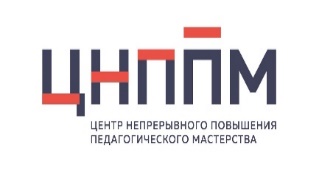 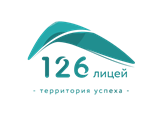 14.00–14.10Открытие семинара. Приветственное словоРагимова Алевтина Алексеевна, директор ГБОУ Лицей №126 Калининского района Санкт-Петербурга Авво Борис Вольдемарович, кандидат педагогических наук, доцент кафедры теории и методики непрерывного педагогического образования Российского государственного педагогического университета им. А.И. Герцена14.10–14.25Атлас новых профессий: из прошлого через настоящее в будущееСухова Ксения Юлиановна, учитель физики, заместитель директора ГБОУ Лицей №126 Калининского района Санкт-Петербурга Кольцова Ольга Геннадьевна, учитель русского языка и литературы, заместитель директора ГБОУ Лицей №126 Калининского района Санкт-Петербурга14.30–14.50Мастер-классы по формированию траектории предпрофессиональной подготовки обучающихся: из опыта работыМедиастудияХалецкая Ольга Евгеньевна, педагог дополнительного образования ГБОУ Лицей №126 Калининского района Санкт-Петербурга Иванов Павел Игоревич, педагог дополнительного образования ГБОУ Лицей №126 Калининского района Санкт-Петербурга14.50–15.10Оператор БПЛАКрылатых Данил Николаевич, педагог дополнительного образования ЦЦО «ИнфинITи» (ГБОУ Лицей №126) Калининского района Санкт-ПетербургаДьяченко Элина Александровна, педагог дополнительного образования ЦЦО «ИнфинITи» (ГБОУ Лицей №126) Калининского района Санкт-Петербурга15.10-15.30VR-разработчикГолева Екатерина Александровна, педагог дополнительного образования ЦЦО «ИнфинITи» (ГБОУ Лицей №126) Калининского района Санкт-Петербурга Андреева Мария Андреевна, учитель математики ГБОУ Лицей №126 Калининского района Санкт-Петербурга Калейдоскоп педагогических идей: из опыта работыКалейдоскоп педагогических идей: из опыта работы15.30-15.50Возможности траектории предпрофессиональной подготовки обучающихся для формирования различных видов функциональной грамотности (математическая, естественнонаучная и читательская грамотность)Маврина Светлана Анатольевна, учитель физики, заместитель директора ГБОУ Лицей №126 Калининского района Санкт-ПетербургаСнежинская Ксения Владимировна, учитель русского зыка и литературы, ГБОУ Лицей №126 Калининского района Санкт-Петербурга Ольшина Марина Валерьевна, учитель математики, ГБОУ Лицей №126 Калининского района Санкт-Петербурга Гудкова Ольга Викторовна, учитель математики ГБОУ Лицей №126 Калининского района Санкт-ПетербургаПопова Людмила Павловна, учитель биологии ГБОУ Лицей №126 Калининского района Санкт-ПетербургаОбучение первой профессии как компонент   предпрофессиональной подготовки учащихсяФетисова Татьяна Николаевна, методист ГБНОУ «Центр опережающей профессиональной подготовки Санкт-Петербурга», преподаватель ГБПОУ педагогический колледж № 1 им. Н. А. Некрасова Запись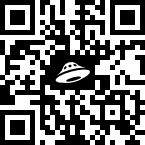 СТЕНДОВЫЕ ДОКЛАДЫПросто о сложномПокашникова Мария Владимировна, учитель биологии, Муниципальное автономное общеобразовательное учреждение «Средняя общеобразовательная школа №8 с углубленным изучением математики и английского языка» г. Боровичи Новгородской областиОрганизация работы в профильных классах в учреждениях образования расположенных в сельской местности (из опыта работы)Мельникова Лилия Геннадьевна, директор ГУО  «Межитская средняя школа» Могилевского района  Могилевской области Республики БеларусьТрей Андрей Айвовович, заместитель директора ГУО  «Межитская средняя школа» Могилевского района  Могилевской области Республики Беларусь15.50-16.00Подведение итоговАвво Борис Вольдемарович, кандидат педагогических наук, доцент кафедры теории и методики непрерывного педагогического образования Российского государственного педагогического университета им. А.И. Герцена